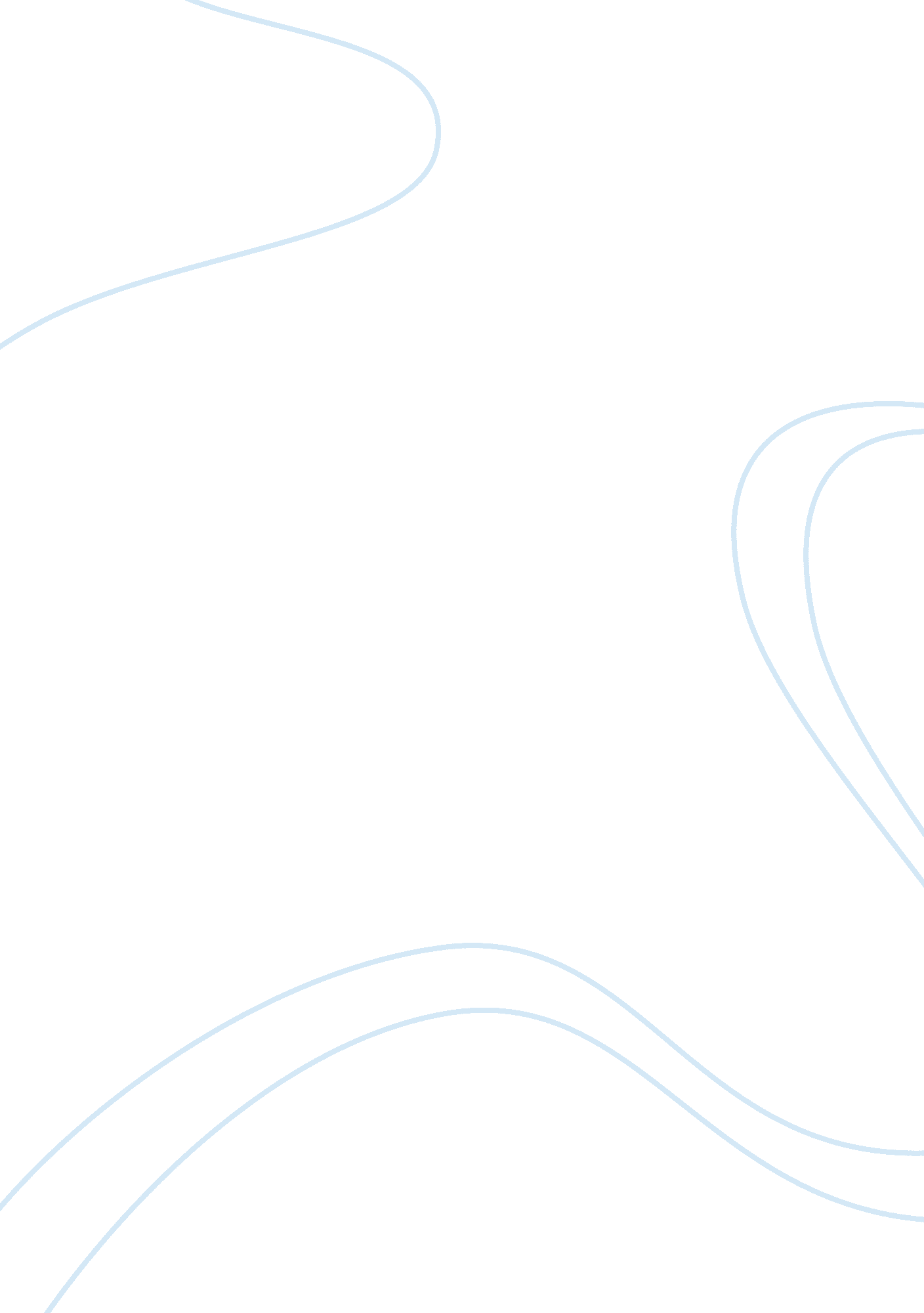 Elizabeth 1 essay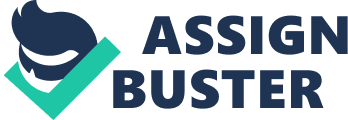 Queen Elizabeth I Queen Elizabeth I ruled England for 45 years. Her reign was called " the Golden Age". It was called that because Elizabeth shined down upon England and made England a happy, friendly place after Mary I's reign ended when they were on the verge of a civil war. Her education, her decisions on religion, and the new English Drama were three reasons this was so. She was like the middle child that settled all the fights between the youngest and oldest siblings. The " Golden Age" was a happy time in England while being a monarchy. Elizabeth's education contributed to that. She grew up at Hatfield House studying Latin and Greek. Her father's sixth wife, Catherine Parr, wanted the best for young Elizabeth. She made Elizabeth educated to the highest standards. Elizabeth was taught how to public speak, which was something woman didn't do at the time. She learned how to make people's opinions be in her favor. Education was something she held of high value. Another thing that was held in high regard was religion. Elizabeth was raised a Protestant and remained one her whole life. Her father, King Henry VIII, was a Protestant, but her half sister, Mary I, was a Catholic. When she became Queen of England, Elizabeth had to turn her people's ways of life around. Some for the better, and some for the worse. Elizabeth was always concerned about her people and their welfare. She had Protestant the main religion, but unlike her half sister, she didn't kill people for their religion. She tried to keep it balanced and let people believe in what they wanted for their religion. After Elizabeth I had a long day of affairs she liked to sit down and watch a play of masque. Queen Elizabeth I brought English Drama around. William Shakespeare was a play writer she especially liked. She would put on balls and dances that lasted for months on end. Her celebration for becoming Queen lasted for two months straight. She knew that she needed everyone's support, so she had them involved in the parties or had invited them. If people were partying like crazy and having a good time, then they were happy and peaceful. The " Golden Age" was a time of peaceful happiness in England; a sheet of dread and pain & misery lifted off the country. Elizabeth's education helped her become a good ruler and helped her get her way in order to do what she wanted for her people. Her views and decisions on religion helped calm down the people in England and put a stop to the threat of a civil war breaking out. Her love for Drama and Arts let England relax and laugh when the people really needed to. Elizabeth knew how to be a good Queen to England. Queen Elizabeth I shined on the people like the sun shines on the land on a nice sunny afternoon. 